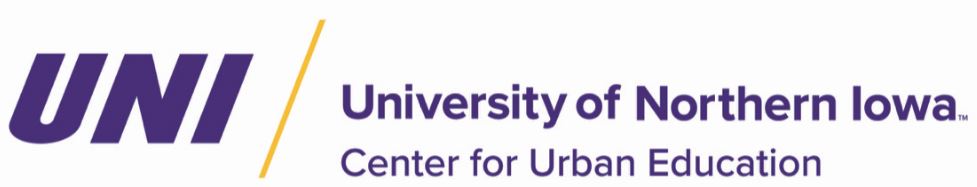 FREE ACT PREP TUTORINGSpring 2024During the 2024 spring semester, ACT Prep Tutoring sessions will be provided at no cost to students who are preparing to take or re-take the ACT exam.  All ACT Prep tutoring sessions will be held via Zoom.  ACT Prep Sessions will run Tuesdays and Thursdays from February 6th – May 2nd*ACT Prep sessions will not be held on days when the Waterloo Community School District is not in session.*Classes will NOT be held on the following days: March 11-March 15Each ACT Prep session will consist of tutoring on the subjects plus test taking strategies. Students may repeat courses as often as they feel is necessary in order to raise their ACT scores. Students are not required to come to every subject area. For more information about the ACT Prep Program, call 319-273-4772 or email bethany.botchway@uni.edu		NATIONAL ACT TEST SCHEDULETest DatesRegistration Deadline(Late Registration Deadline)February 10, 2024January 5, 2024January 19, 2024April 13, 2024March 8, 2024March 22, 2024June 8, 2024May 3, 2024May 17, 2024July 13, 2024June 7, 2024June 21, 2024